提出日　　　　　　年　　　　月　　　　日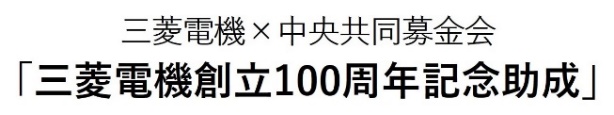 ［2022年度］　おもちゃ・消毒用品等購入　申請書※提出いただいた情報は、おもちゃ・消毒用品等購入支援事業のみ使用しますおもちゃ図書館名（会員番号　　　　　　）　（会員番号　　　　　　）　購入品※おもちゃ、消毒用品、手作りおもちゃの材料電池、事務用品、収納用品等◇商品名/個数/金額/を記入　　　　　　合計金額　　　　　　　　　　　　円　　◇商品名/個数/金額/を記入　　　　　　合計金額　　　　　　　　　　　　円　　コメントなぜその品物を購入したいのか？なぜその品物を購入したいのか？連絡先担当者氏名：　担当者氏名：　連絡先電話番号：（日中連絡がとれる番号）　　電話番号：（日中連絡がとれる番号）　　連絡先メールアドレス　：メールアドレス　：連絡先住　　所：〒住　　所：〒振込先※原則おもちゃ図書館名義の口座をご記入ください金融機関名振込先※原則おもちゃ図書館名義の口座をご記入ください支店名フリガナ振込先※原則おもちゃ図書館名義の口座をご記入ください支店名振込先※原則おもちゃ図書館名義の口座をご記入ください預金種類普通　　　　当座振込先※原則おもちゃ図書館名義の口座をご記入ください口座番号振込先※原則おもちゃ図書館名義の口座をご記入ください口座名義フリガナ振込先※原則おもちゃ図書館名義の口座をご記入ください口座名義